Об отчете о деятельности органов внутренних дел по Республике Саха (Якутия) за 2018 годЗаслушав отчет о деятельности органов внутренних дел по Республике Саха (Якутия) за 2018 год, Государственное Собрание (Ил Тумэн) Республики Саха (Якутия)                 п о с т а н о в л я е т:1. Принять к сведению отчет о деятельности органов внутренних дел по Республике Саха (Якутия) за 2018 год.2. Рекомендовать Министерству внутренних дел по Республике Саха (Якутия) (В.Н.Прокопенко):1) усилить работу: по пресечению нарушений положений Закона Республики Саха (Якутия)                        от 5 декабря 2013 года 1248-З № 51-V «Об установлении дополнительных ограничений времени, условий и мест розничной продажи алкогольной продукции в Республике Саха (Якутия)» физическими, юридическими и должностными лицами;по взаимодействию с органами, уполномоченными осуществлять контроль за соблюдением требований законодательства, регулирующего деятельность юридических лиц и индивидуальных предпринимателей, осуществляющих перевозку пассажиров и багажа легковым такси;по противодействию незаконной добыче, хранению и перевозке драгоценных металлов;по профилактике правонарушений в подростковой и молодежной среде;по исполнению и соблюдению требований миграционного законодательства;по борьбе с незаконной предпринимательской деятельностью;2) продолжить работу по размещению в республиканских средствах массовой информации материалов, отражающих результаты работы органов внутренних дел, разъясняющих вопросы личной безопасности, сохранности денежных средств и имущества граждан, направленных на повышение уровня правовой культуры, информирующих о правовых последствиях совершения правонарушений и недопустимости асоциального поведения.3. Рекомендовать Правительству Республики Саха (Якутия) (В.В.Солодов):1) в целях реализации Закона Республики Саха (Якутия) от 26 марта 2015 года 1433-З № 421-V «Об участии граждан в охране общественного порядка на территории Республики Саха (Якутия)» ускорить рассмотрение вопроса о принятии подзаконных нормативных актов, определяющих:порядок реализации социальных гарантий гражданам, участвующим в охране общественного порядка;положение о республиканском координирующем органе штаба народных дружин и его состав;порядок выплаты единовременных пособий, компенсаций на лечение, возмещение причиненного имуществу ущерба и порядок взыскания указанных сумм 
с виновных лиц;2) предусмотреть софинансирование мероприятий по приобретению и установке  систем видеонаблюдения аппаратно-програмного комплекса «Безопасный город»                         в городе Якутске и городе Нерюнгри;3) дать поручение Министерству здравоохранения Республики Саха (Якутия) 
(Е.А.Борисова):разработать план по обеспечению муниципальных образований, начиная                              с 2019 года, передвижными модульными лабораториями для проведения специальных судебно-медицинских экспертиз;рассмотреть вопрос о создании в центральной части города Якутска дополнительного наркологического кабинета для проведения медицинских освидетельствований на состояние опьянения (алкогольного, наркотического или иного токсического); 4) в целях повышения качества строительства, ремонта и содержания автомобильных дорог рассмотреть вопрос зачисления неналоговых доходов от штрафов за нарушение федерального законодательства в области дорожного движения в бюджет муниципального образования по месту совершения административного правонарушения. 4. Рекомендовать главе городского округа «город Якутск» (С.В.Авксентьева) внести изменение в постановление Окружной администрации города Якутска                               от 29 ноября 2013 года № 316п «Об утверждении границ, перечня организаций и объектов городского округа «город Якутск», на прилегающих территориях которых не допускается розничная продажа алкогольной продукции» в части увеличения максимального значения расстояния от стационарных торговых объектов, осуществляющих розничную продажу алкогольной продукции, до организаций и (или) объектов, на прилегающих территориях которых не допускается розничная продажа алкогольной продукции.5. Рекомендовать главам муниципального района «Абыйский улус (район)» Республики Саха (Якутия), муниципального образования «Аллаиховский улус (район)» Республики Саха (Якутия), муниципального образования «Анабарский национальный (долгано-эвенкийский) улус (район)», муниципального образования «Булунский улус (район)» Республики Саха (Якутия), муниципального района «Верхнеколымский улус (район)», муниципального образования «Верхоянский район» Республики Саха (Якутия),  муниципального образования «Кобяйский улус (район)» Республики Саха (Якутия), муниципального образования «Момский район», муниципального района «Нижнеколымский район» Республики Саха (Якутия), муниципального образования «Оймяконский улус (район)» Республики Саха (Якутия), муниципального образования «Среднеколымский улус (район)» Республики Саха (Якутия), муниципального района «Томпонский район» Республики Саха (Якутия), муниципального образования                       «Усть-Янский улус» Республики Саха (Якутия), муниципального образования                              «Эвено-Бытантайский национальный улус (район)» Республики Саха (Якутия)                           принять меры по исполнению требований Закона Республики Саха (Якутия) от 21 февраля 2013 года 1163-З № 1221-IV «О порядке перемещения задержанных транспортных средств на специализированную стоянку, их хранения, оплаты расходов на перемещение и хранение, возврата транспортных средств на территории Республики Саха (Якутия)» и постановления Правительства Республики Саха (Якутия) от 2 сентября 2013 года № 294 «Об организации деятельности специализированных стоянок на территории Республики Саха (Якутия)» в части создания условий для хранения задержанных транспортных средств, перевозящих крупногабаритные и тяжеловесные грузы, а также организации бесперебойной работы эвакуаторов, используемых для перемещения задержанных транспортных средств на специализированные стоянки.6. Постоянному комитету Государственного Собрания (Ил Тумэн) Республики Саха (Якутия) по государственному строительству и законодательству (А.И.Еремеев):рассмотреть вопрос о разработке предложений по внесению изменений 
в федеральное законодательство в части увеличения размера административного штрафа   в отношении нелегальных перевозчиков, осуществляющих перевозку пассажиров и багажа легковым транспортным средством, а также введения ответственности за повторное совершение данного административного правонарушения либо введения отдельной административной ответственности за осуществление перевозки пассажиров и багажа легковым транспортным средством без государственной регистрации в качестве индивидуального предпринимателя или юридического лица.7. Опубликовать настоящее постановление и отчет о деятельности органов внутренних дел по Республике Саха (Якутия) за 2018 год в республиканских газетах «Якутия», «Саха сирэ» и «Ил Тумэн». 8. Настоящее постановление вступает в силу с момента его принятия.Председатель Государственного Собрания   (Ил Тумэн) Республики Саха (Якутия) 					П.ГОГОЛЕВг.Якутск, 20 марта 2019 года          ГС № 119-VI                        ГОСУДАРСТВЕННОЕ СОБРАНИЕ(ИЛ ТУМЭН)РЕСПУБЛИКИ САХА (ЯКУТИЯ)                          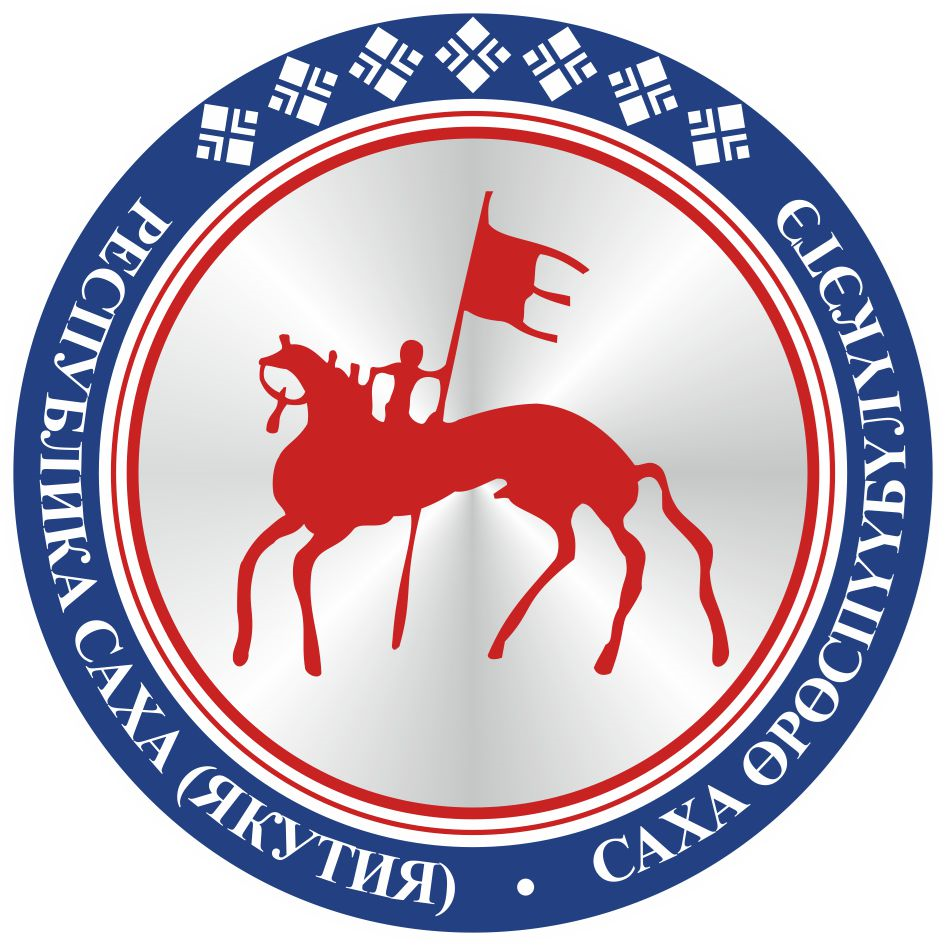                                       САХА  ЈРЈСПҐҐБҐЛҐКЭТИНИЛ ТYMЭНЭ                                                                      П О С Т А Н О В Л Е Н И ЕУ У Р А А Х